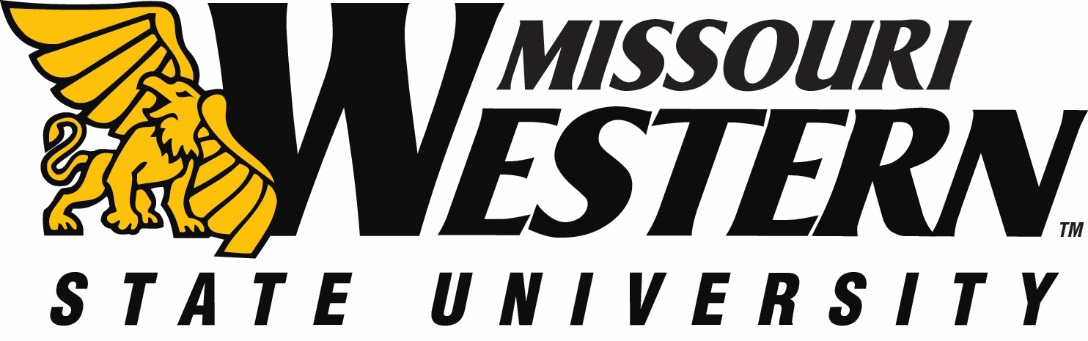  FB NO:  FB17-083					DATE:  		January 27, 2017       BUYER:  Kelly Sloan, Purchasing Manager		PHONE:  	(816) 271-4465ADDENDUM #1FUNDING DEPARTMENT:	STUDENT UNION MAINTENANCE			EQUIPMENT/SERVICES REQUESTED:    	DUCT & HOOD CLEANING FOOD SERVICEPLEASE NOTE:  SEE BELOW FOR CLARIFICATIONS AND ADDITIONAL INFORMATION:  PLEASE SUBMIT THIS INITIALED ADDENDUM WITH YOUR BID RESPONSE.Question submitted:Does this project involve HVAC cleaning also?Answer:  This project includes Duct and Hoods in our kitchen area.  The HVAC is not included in this maintenance project.Question submitted:Are there any drawings that you would be able to share?Answer: There are drawings, which are attached to the email.THIS ADDENDUM IS HEREBY CONSIDERED TO BE A PART OF THE ORIGINAL BID SPECIFICATIONS AND NEEDS TO BE INITIALED AND RETURNED WITH YOUR BID IN ORDER TO BE CONSIDERED.